Договор № 1о сетевой форме реализации дополнительной общеобразовательной общеразвивающей программыст. Боковская							   «01»сентября 2023г.Муниципальное бюджетное образовательное учреждение дополнительного образования Дом детского творчества Боковского района,  в лице  директора Чукановой Валентины Евгеньевны, действующего на основании Устава, осуществляющее образовательную деятельность на основании  лицензии от 07.12.2015года N 6057,  серия № 61 ЛО1 № 0003698     выданной Региональной службой по надзору и контролю в сфере образования Ростовской области, именуемое в дальнейшем «ДДТ», с одной стороны,  и организация – партнер муниципальное бюджетное общеобразовательное учреждение «Боковская средняя общеобразовательная школа  имени Я.П.Теличенко» Боковского района, в лице директора Бесхлебновой Натальи Фёдоровны, действующего на основании Устава, осуществляющее образовательную деятельность и  лицензии от 12 февраля   2015 года N4325, серия 61 ЛО1  №0001971, именуемое в дальнейшем «Школа», а вместе в дальнейшем именуемые «Стороны», с целью развития дополнительного образования детей, интеграции дополнительного и общего образования, обеспечения реализации индивидуальной образовательной траектории и осуществления реализации Модели выравнивая ДОП, заключили настоящий Договор о нижеследующем:1. Общие положения1.1. Стороны заключили настоящий договор о сетевой форме реализации дополнительной общеобразовательной общеразвивающей программы художественной направленности (стартовый уровень) и эффективного сетевого взаимодействия, который предусматривает совместную деятельность без оплаты по договору о сетевой форме реализации образовательных услуг при условии предоставления необходимых средств обучения.1.2. Образовательная программа реализуются Сторонами в сетевой форме в соответствии с Федеральным Законом от 29 декабря 2012 г. № 273-ФЗ «Об образовании в Российской Федерации», Федеральными государственными образовательными стандартами и иными нормативными правовыми актами.1.3. В целях развития образовательной деятельности Стороны договорились оказывать взаимные услуги по проведению занятий и  реализации дополнительной общеобразовательной общеразвивающей программы. Совместная деятельность основана на принципе кооперации инфраструктурных, материально-технических ресурсов.       1.4. Совместная деятельность Сторон является некоммерческой, не преследует цели извлечения прибыли в каких-либо форматах и осуществляется на взаимовыгодных условиях.       1.5.Зачисление на обучение по образовательной программе, реализуемой Сторонами в сетевой форме, производится в соответствии с действующим законодательством и утвержденным порядком приема обучаемых в ДДТ.1.6. Стороны согласуют между собой учебные планы, выделяя дисциплины (модули), практики и другие виды образовательной деятельности учащихся для реализации их в сетевой форме.1.7. Стороны вправе в ходе реализации настоящего договора дополнить предметы, цели и задачи договора путем подписания дополнительного соглашения к настоящему договору.1.6. Реализация данного договора направлена на:развитие сетевого взаимодействия образовательных организаций и повышение качества и доступности дополнительного образования за счет интеграции и использования ресурсов организаций-партнеров;разработку курсов и программ с возможностью использования материально-технических ресурсов организаций-партнеров, в том числе современного, высокотехнологичного оборудования;апробацию и внедрение инновационных образовательных программ; повышение уровня технологических компетенций и развитие профессионального мастерства педагогов.2. Предмет договора2.1. ДДТ на безвозмездной основе реализует дополнительную общеобразовательную общеразвивающую программу дополнительного образования (далее - Образовательная программа) для учащихся по программе «Гармония»  (стартовый уровень) в объеме  144 часа, с  использованием в сетевой форме (на безвозмездной основе) ресурсов  Организации-партнера: «Школы».2.2. ДДТ разрабатывает и утверждает учебный план, образовательные  программы, расписание занятий, список учащихся и согласует их с Организацией - партнером.3. Правовой статус учащихсяСтороны реализуют образовательную программу в отношении учащихся, принятых в установленном законодательством порядке, а также в рамках регламентов и правил, установленных внутренними локальными нормативными актами, на обучение  в ДДТ и являющихся учащимися детского творческого объединения «Гармония».Перечень учащихся согласуется путем оформления приложений к настоящему договору не позднее 3 рабочих дней до начала реализации Образовательной программы. Общее количество учащихся по образовательной программе составляет 15 человек (Приложение 1).4. Права и обязанности сторонКаждая из Сторон является оператором персональных данных, в том числе обрабатываемых в рамках выполнения обязательств, предусмотренных Договором.Стороны обеспечивают конфиденциальность полученных в рамках Договора персональных данных, соблюдение требований к обработке персональных данных, установленных Федеральным законом от 2 июля 2006г. №152 «О персональных данных».Школа обязуется:Предоставить ДДТ в безвозмездное пользование в соответствии с расписанием занятий, качестве ресурсов: нежилое помещение – кабинет № 1,    площадью 37.12 кв.м; укомплектованный необходимым оборудованием, инвентарем. Предметами мебели, в здании, расположенному по адресу: 345250, станица Боковская, пер.Чкалова, 24, именуемый в дальнейшем  «Объект», закрепленный за Организацией –партнером («Школа») на праве оперативного управления, для использования в целях проведения занятий по Образовательной программе с учащимися. Сведения об Объекте, изложенные в настоящем договоре, являются достаточными для надлежащего использования Объекта.4.3.2. Заблаговременно сообщать ДДТ о невозможности использования Объекта в связи с авариями, повреждениями, находящимися вне контроля ДДТ.4.3.3. В месячный срок рассматривать обращения ДДТ по вопросам ремонта или переоборудования Объекта.4.3.4. Осуществлять иные действия, не противоречащие целям заключения настоящего договора.ДДТ обязуется:4.4.1. Использовать Объект в соответствии с целями, предусмотренными пунктом 1.3. настоящего Договора.4.4.2. Обеспечивать сохранность Объекта, инженерных сетей, коммуникаций и оборудования.4.4.3. Соблюдать требования пожарной, антитеррористической безопасности, требований САН ПИН.4.4.4. Разрабатывать образовательную программу. 4.4.5. Утверждать расписание занятий.        4.4.6. Обеспечивать доступ  учащихся и их родителей (законных представителей) к основным сведениям об организациях: уставам, лицензиям на осуществление образовательной деятельности,  другим документам, регламентирующим организацию и осуществление образовательной деятельности, права и обязанности учащихся при реализации образовательной программы.Создавать учащимся необходимые условия для освоения образовательной программы.4.4.8.  Проявлять  уважение к личности учащихся, не допускать физического и психологического насилия.Во время реализации образовательной программы несет ответственность за жизнь и здоровье учащихся.5. Финансовое обеспечение реализации образовательнойЗаключение настоящего договора не влечет возникновение финансовых обязательств Сторон; обязательства имущественного характера, связанные с реализацией настоящего Договора, принимаются и реализуются Сторонами в порядке, установленном законодательством Российской Федерации.6. Условия и порядок осуществления образовательной деятельности при реализации образовательной программыДДТ при реализации образовательной программы используются ресурсы  Организатора-партнера («Школы», указанные в пункте 4.3.1. настоящего Договора.При	реализации образовательной программы предусмотренные пунктом 4.3.1. настоящего Договора ресурсы используются для обеспечения качества оказываемой образовательной услуги, соответствующего требованиям, установленным федеральными государственными образовательными стандартами.7. Срок действия ДоговораДоговор вступает в силу с момента его подписания.Реализация образовательной программы по настоящему договору начинается   с   момента   заключения   настоящего   договора.Завершение действия договора наступает после завершения реализации образовательной программы и исполнения сторонами обязательств по настоящему Договору.8. Ответственность Сторон8.1. В случае неисполнения или ненадлежащего исполнения обязательств Стороны несут ответственность в соответствии с законодательством Российской Федерации.8.2. Стороны освобождаются от ответственности за частичное или полное неисполнение обязательств по Договору, если такое неисполнение является следствием обстоятельств	 непреодолимой силы (форс-мажорных 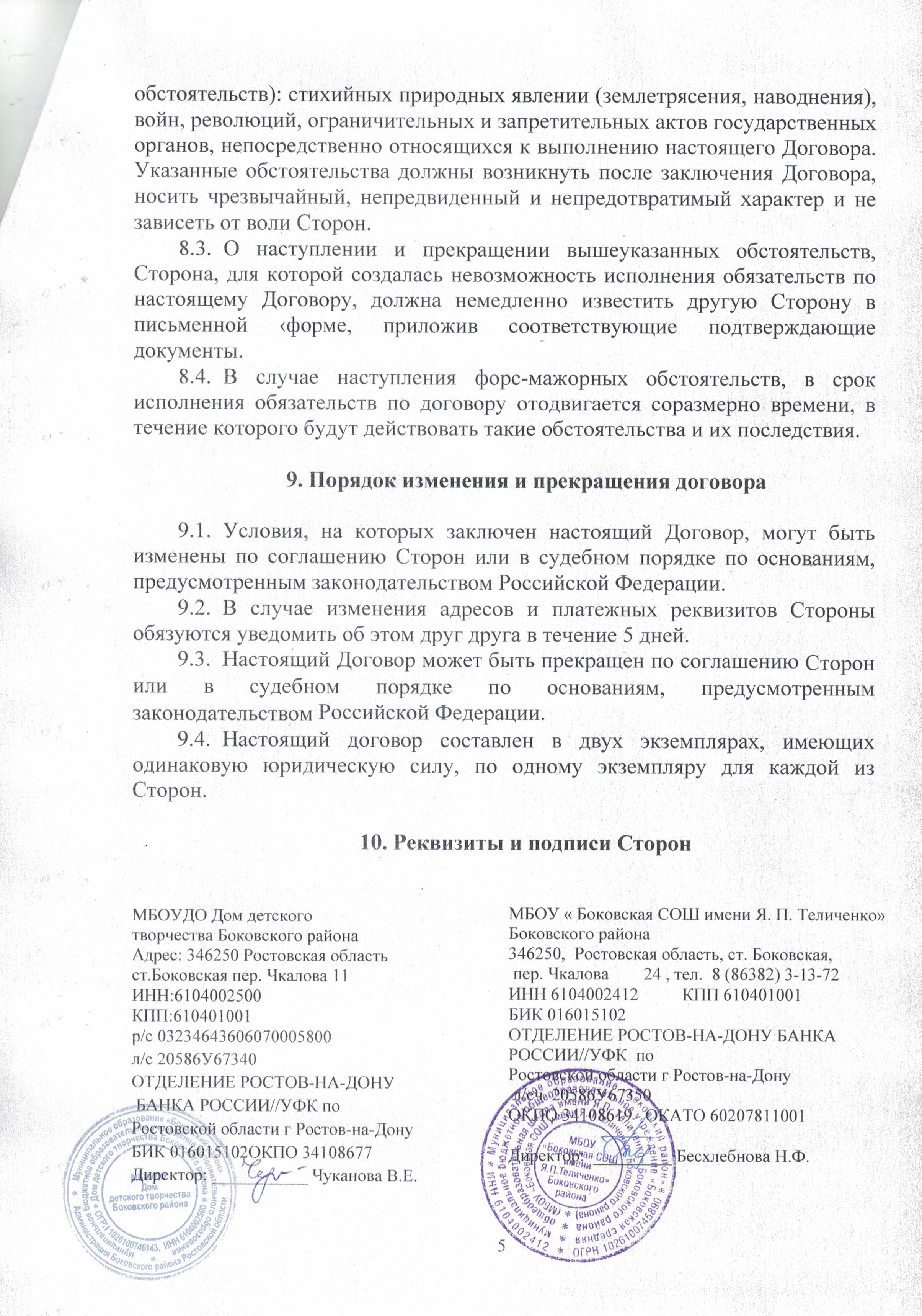 Приложение №1 к договору 1 Атаян Даниил Давидович2 Блащук Артем Вадимович3 Глушков Вадим Дмитриевич4 Давыдов Вадим Александрович5 Захарова Надежда Витальевна6 Зыкова Александра Викторовна7 Кубанова Екатерина Михайловна8 Лобызев Дмитрий Алексеевич9 Ложкин Владислав Вадимович10 Мунтян Оскар Романович11 Парамонов Захар Владимирович12 Реуцков Артем Андреевич13 Слабоусова Дарья Павловна 14 Тележенко Максим Игоревич15 Шапорева Виктория Александровна